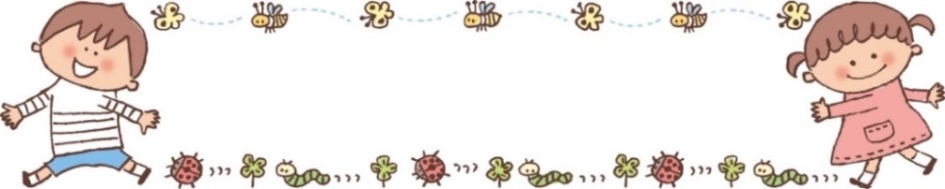 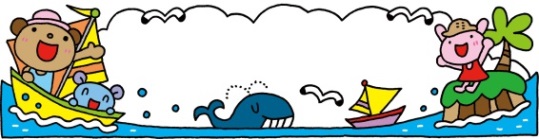 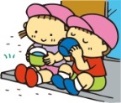 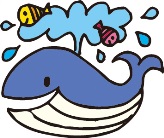 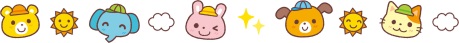 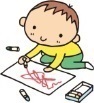 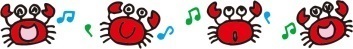 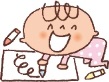 月火水木金土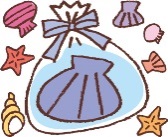 １　園庭・ホール開放絵本のひろば２　園庭・ホール開放絵本のひろば３　園庭開放５６７「エコバックを作ろう」　園庭・ホール開放絵本のひろば８園庭・ホール開放絵本のひろば９園庭・ホール開放絵本のひろば１０園庭開放１２１３１４　園庭開放１５　園庭開放１６　園庭開放１７園庭開放１９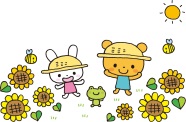 ２０１９２０２１「おたのしみクッキーを作ろう」園庭・ホール開放絵本のひろば２２園庭・ホール開放絵本のひろば２３園庭・ホール開放絵本のひろば２４園庭開放２６２７２８「おてだまであそぼう」　　園庭・ホール開放絵本のひろば２９園庭・ホール開放絵本のひろば３０園庭・ホール開放絵本のひろば３１　園庭開放